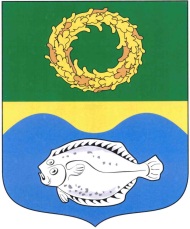 РОССИЙСКАЯ ФЕДЕРАЦИЯКАЛИНИНГРАДСКАЯ ОБЛАСТЬОКРУЖНОЙ СОВЕТ ДЕПУТАТОВМУНИЦИПАЛЬНОГО ОБРАЗОВАНИЯ«ЗЕЛЕНОГРАДСКИЙ ГОРОДСКОЙ ОКРУГ»(первого созыва)   РЕШЕНИЕот 23 января  2019 года	                        № 282г. ЗеленоградскО согласовании безвозмездной передачи имущества из государственной собственности Калининградской области в муниципальную собственность муниципального образования «Зеленоградский городской округ» В соответствии с пунктом  11 статьи 154 Федерального закона                      от 22 августа 2004 года № 122-ФЗ «О внесении изменений в законодательные акты Российской Федерации и признании утратившими силу некоторых законодательных актов Российской Федерации в связи с принятием федеральных законов «О внесении изменений и дополнений в Федеральный закон «Об общих принципах организации законодательных (представительных) и исполнительных органов государственной власти субъектов Российской Федерации» и «Об общих принципах организации местного самоуправления в Российской Федерации», а также в соответствии  с пунктом 19 статьи 16 Федерального закона от 6 октября 2003 года № 131-ФЗ «Об общих принципах организации местного самоуправления в Российской Федерации» окружной Совет депутатов муниципального образования «Зеленоградский городской округ»РЕШИЛ:Согласовать безвозмездную передачу имущества из государственной собственности Калининградской области в муниципальную собственность муниципального образования «Зеленоградский городской округ» согласно приложению.  Опубликовать решение в газете «Волна» и разместить на официальном сайте органов местного самоуправления муниципального образования «Зеленоградский городской округ».Решение вступает в силу со дня официального опубликования.Глава муниципального образования«Зеленоградский городской округ»                                                 С.В. КулаковПриложение к решению окружного Совета депутатов муниципального образования «Зеленоградский городской округ»  от 23 января 2019 года № 282     № п/пНаименованиеимуществаАдрес места нахождения имуществаИндивидуализирующиехарактеристикиимуществаИндивидуализирующиехарактеристикиимуществаИндивидуализирующиехарактеристикиимуществаИндивидуализирующиехарактеристикиимущества12344441.Комплект хоккейных односторонних бортов для площадкиКалининградская область,  г. Зеленоградск, ул. Крымская, д.5аПрямая секция 2000 ммПрямая секция 2000 ммПрямая секция 2000 мм171.Комплект хоккейных односторонних бортов для площадкиКалининградская область,  г. Зеленоградск, ул. Крымская, д.5аПрямая секция 500 ммПрямая секция 500 ммПрямая секция 500 мм41.Комплект хоккейных односторонних бортов для площадкиКалининградская область,  г. Зеленоградск, ул. Крымская, д.5аПрямая секция с калиткойПрямая секция с калиткойПрямая секция с калиткой41.Комплект хоккейных односторонних бортов для площадкиКалининградская область,  г. Зеленоградск, ул. Крымская, д.5аСтворка технологических воротСтворка технологических воротСтворка технологических ворот11.Комплект хоккейных односторонних бортов для площадкиКалининградская область,  г. Зеленоградск, ул. Крымская, д.5аСекция борта прямая 2000 ммСекция борта прямая 2000 ммСекция борта прямая 2000 мм201.Комплект хоккейных односторонних бортов для площадкиКалининградская область,  г. Зеленоградск, ул. Крымская, д.5аСтворка технологических воротСтворка технологических воротСтворка технологических ворот11.Комплект хоккейных односторонних бортов для площадкиКалининградская область,  г. Зеленоградск, ул. Крымская, д.5аПрямая секция с калиткой 2000 ммПрямая секция с калиткой 2000 ммПрямая секция с калиткой 2000 мм21.Комплект хоккейных односторонних бортов для площадкиКалининградская область,  г. Зеленоградск, ул. Крымская, д.5аРадиальная секция 2670 ммРадиальная секция 2670 ммРадиальная секция 2670 мм171.Комплект хоккейных односторонних бортов для площадкиКалининградская область,  г. Зеленоградск, ул. Крымская, д.5аПредворотная вставка 2294 ммПредворотная вставка 2294 ммПредворотная вставка 2294 мм21.Комплект хоккейных односторонних бортов для площадкиКалининградская область,  г. Зеленоградск, ул. Крымская, д.5аТруба для рамы судейского столаТруба для рамы судейского столаТруба для рамы судейского стола21.Комплект хоккейных односторонних бортов для площадкиКалининградская область,  г. Зеленоградск, ул. Крымская, д.5аСтолешница Столешница Столешница 11.Комплект хоккейных односторонних бортов для площадкиКалининградская область,  г. Зеленоградск, ул. Крымская, д.5аСиденье скамейки 3000*400*24 ммСиденье скамейки 3000*400*24 ммСиденье скамейки 3000*400*24 мм61.Комплект хоккейных односторонних бортов для площадкиКалининградская область,  г. Зеленоградск, ул. Крымская, д.5аСпинка скамейки 3000*400*24 ммСпинка скамейки 3000*400*24 ммСпинка скамейки 3000*400*24 мм61.Комплект хоккейных односторонних бортов для площадкиКалининградская область,  г. Зеленоградск, ул. Крымская, д.5аПрямая секция 2000 ммПрямая секция 2000 ммПрямая секция 2000 мм111.Комплект хоккейных односторонних бортов для площадкиКалининградская область,  г. Зеленоградск, ул. Крымская, д.5аЗадняя секция боксов 2000 ммЗадняя секция боксов 2000 ммЗадняя секция боксов 2000 мм161.Комплект хоккейных односторонних бортов для площадкиКалининградская область,  г. Зеленоградск, ул. Крымская, д.5аРама пола боксаРама пола боксаРама пола бокса161.Комплект хоккейных односторонних бортов для площадкиКалининградская область,  г. Зеленоградск, ул. Крымская, д.5аФанера на полы 2000*1500*18 ммФанера на полы 2000*1500*18 ммФанера на полы 2000*1500*18 мм111.Комплект хоккейных односторонних бортов для площадкиКалининградская область,  г. Зеленоградск, ул. Крымская, д.5аФанера на полы 1000*1500*18 ммФанера на полы 1000*1500*18 ммФанера на полы 1000*1500*18 мм101.Комплект хоккейных односторонних бортов для площадкиКалининградская область,  г. Зеленоградск, ул. Крымская, д.5аНакладка на стык борта и боксаНакладка на стык борта и боксаНакладка на стык борта и бокса191.Комплект хоккейных односторонних бортов для площадкиКалининградская область,  г. Зеленоградск, ул. Крымская, д.5аСиденье скамейки 1500*400*28 ммСиденье скамейки 1500*400*28 ммСиденье скамейки 1500*400*28 мм21.Комплект хоккейных односторонних бортов для площадкиКалининградская область,  г. Зеленоградск, ул. Крымская, д.5аСпинка скамейки 1500*400*28 ммСпинка скамейки 1500*400*28 ммСпинка скамейки 1500*400*28 мм21.Комплект хоккейных односторонних бортов для площадкиКалининградская область,  г. Зеленоградск, ул. Крымская, д.5аПоручень синийПоручень синийПоручень синий11.Комплект хоккейных односторонних бортов для площадкиКалининградская область,  г. Зеленоградск, ул. Крымская, д.5аТруба на боксы 1840 ммТруба на боксы 1840 ммТруба на боксы 1840 мм131.Комплект хоккейных односторонних бортов для площадкиКалининградская область,  г. Зеленоградск, ул. Крымская, д.5аТруба на боксы 820 ммТруба на боксы 820 ммТруба на боксы 820 мм61.Комплект хоккейных односторонних бортов для площадкиКалининградская область,  г. Зеленоградск, ул. Крымская, д.5аОргстекло 1600*1300*12 ммОргстекло 1600*1300*12 ммОргстекло 1600*1300*12 мм11.Комплект хоккейных односторонних бортов для площадкиКалининградская область,  г. Зеленоградск, ул. Крымская, д.5аЯщик со стекломЯщик со стекломЯщик со стеклом151.Комплект хоккейных односторонних бортов для площадкиКалининградская область,  г. Зеленоградск, ул. Крымская, д.5аЛапаЛапаЛапа791.Комплект хоккейных односторонних бортов для площадкиКалининградская область,  г. Зеленоградск, ул. Крымская, д.5аШвеллерокШвеллерокШвеллерок1581.Комплект хоккейных односторонних бортов для площадкиКалининградская область,  г. Зеленоградск, ул. Крымская, д.5аСтойкаСтойкаСтойка1601.Комплект хоккейных односторонних бортов для площадкиКалининградская область,  г. Зеленоградск, ул. Крымская, д.5аРама скамейкиРама скамейкиРама скамейки241.Комплект хоккейных односторонних бортов для площадкиКалининградская область,  г. Зеленоградск, ул. Крымская, д.5аКоробка с крепежом (25 позиций):Коробка с крепежом (25 позиций):Коробка с крепежом (25 позиций):1.Комплект хоккейных односторонних бортов для площадкиКалининградская область,  г. Зеленоградск, ул. Крымская, д.5а1Болт М10*80Болт М10*801601.Комплект хоккейных односторонних бортов для площадкиКалининградская область,  г. Зеленоградск, ул. Крымская, д.5а2Гайка М10*80Гайка М10*801801.Комплект хоккейных односторонних бортов для площадкиКалининградская область,  г. Зеленоградск, ул. Крымская, д.5а3Шайба Д-10Шайба Д-105001.Комплект хоккейных односторонних бортов для площадкиКалининградская область,  г. Зеленоградск, ул. Крымская, д.5а4Болт М10*30Болт М10*30101.Комплект хоккейных односторонних бортов для площадкиКалининградская область,  г. Зеленоградск, ул. Крымская, д.5а5Болт мебельный М8*100Болт мебельный М8*1001731.Комплект хоккейных односторонних бортов для площадкиКалининградская область,  г. Зеленоградск, ул. Крымская, д.5а6Уголок мебельныйУголок мебельный171.Комплект хоккейных односторонних бортов для площадкиКалининградская область,  г. Зеленоградск, ул. Крымская, д.5а7ЗаглушкиЗаглушки1731.Комплект хоккейных односторонних бортов для площадкиКалининградская область,  г. Зеленоградск, ул. Крымская, д.5а8Шайба Д12 Шайба Д12 1701.Комплект хоккейных односторонних бортов для площадкиКалининградская область,  г. Зеленоградск, ул. Крымская, д.5а9Болт М10*55 ммБолт М10*55 мм1701.Комплект хоккейных односторонних бортов для площадкиКалининградская область,  г. Зеленоградск, ул. Крымская, д.5а10Болт М12*80Болт М12*801.Комплект хоккейных односторонних бортов для площадкиКалининградская область,  г. Зеленоградск, ул. Крымская, д.5а11Анкер забивной М16Анкер забивной М16901.Комплект хоккейных односторонних бортов для площадкиКалининградская область,  г. Зеленоградск, ул. Крымская, д.5а12Центровка уровня полаЦентровка уровня пола651.Комплект хоккейных односторонних бортов для площадкиКалининградская область,  г. Зеленоградск, ул. Крымская, д.5а13Стяжка бортовСтяжка бортов111.Комплект хоккейных односторонних бортов для площадкиКалининградская область,  г. Зеленоградск, ул. Крымская, д.5а14ХомутХомут1651.Комплект хоккейных односторонних бортов для площадкиКалининградская область,  г. Зеленоградск, ул. Крымская, д.5а15Саморезы 6*3,80Саморезы 6*3,801501.Комплект хоккейных односторонних бортов для площадкиКалининградская область,  г. Зеленоградск, ул. Крымская, д.5а16Саморезы 6*3,25Саморезы 6*3,256501.Комплект хоккейных односторонних бортов для площадкиКалининградская область,  г. Зеленоградск, ул. Крымская, д.5а17Саморезы 6,3*3,2Саморезы 6,3*3,23801.Комплект хоккейных односторонних бортов для площадкиКалининградская область,  г. Зеленоградск, ул. Крымская, д.5а18Саморезы 6,3*3,8Саморезы 6,3*3,81501.Комплект хоккейных односторонних бортов для площадкиКалининградская область,  г. Зеленоградск, ул. Крымская, д.5а19Саморезы 6,3*3,2 красные Саморезы 6,3*3,2 красные 151.Комплект хоккейных односторонних бортов для площадкиКалининградская область,  г. Зеленоградск, ул. Крымская, д.5а20Саморезы 6,3*3,2 синиеСаморезы 6,3*3,2 синие151.Комплект хоккейных односторонних бортов для площадкиКалининградская область,  г. Зеленоградск, ул. Крымская, д.5а21Болт М10*100Болт М10*1001151.Комплект хоккейных односторонних бортов для площадкиКалининградская область,  г. Зеленоградск, ул. Крымская, д.5а22Гайк М10Гайк М101151.Комплект хоккейных односторонних бортов для площадкиКалининградская область,  г. Зеленоградск, ул. Крымская, д.5а23Шайба М10Шайба М102301.Комплект хоккейных односторонних бортов для площадкиКалининградская область,  г. Зеленоградск, ул. Крымская, д.5а24Подкладка под бортПодкладка под борт3001.Комплект хоккейных односторонних бортов для площадкиКалининградская область,  г. Зеленоградск, ул. Крымская, д.5а25КлипсаКлипса1422.Ледовая системаКалининградская область,  г. Зеленоградск, ул. Крымская, д.5аАйс-маты 34м/рул.Айс-маты 34м/рул.Айс-маты 34м/рул.1640 рул.(23 паллет)2.Ледовая системаКалининградская область,  г. Зеленоградск, ул. Крымская, д.5аТруба пластиковая коллекторная, толщ. 5:5 мм, д 160 ммТруба пластиковая коллекторная, толщ. 5:5 мм, д 160 ммТруба пластиковая коллекторная, толщ. 5:5 мм, д 160 мм162.Ледовая системаКалининградская область,  г. Зеленоградск, ул. Крымская, д.5аТруба пластиковая магистральная, толщ. 11 мм, д 160 ммТруба пластиковая магистральная, толщ. 11 мм, д 160 ммТруба пластиковая магистральная, толщ. 11 мм, д 160 мм32.Ледовая системаКалининградская область,  г. Зеленоградск, ул. Крымская, д.5аДетали для монтажа:Детали для монтажа:Детали для монтажа:2.Ледовая системаКалининградская область,  г. Зеленоградск, ул. Крымская, д.5а11Заглушка 160 мм32.Ледовая системаКалининградская область,  г. Зеленоградск, ул. Крымская, д.5а22Фланцы 160 мм402.Ледовая системаКалининградская область,  г. Зеленоградск, ул. Крымская, д.5а33Фланцевые втулки 160 мм402.Ледовая системаКалининградская область,  г. Зеленоградск, ул. Крымская, д.5а44Прокладки фланцевые222.Ледовая системаКалининградская область,  г. Зеленоградск, ул. Крымская, д.5а55Отвод 90 гр. 160 мм102.Ледовая системаКалининградская область,  г. Зеленоградск, ул. Крымская, д.5а66Вставки белые для айс-матов79142.Ледовая системаКалининградская область,  г. Зеленоградск, ул. Крымская, д.5а77Обратки (концевики)4992.Ледовая системаКалининградская область,  г. Зеленоградск, ул. Крымская, д.5а88Метиз: комплект болтов М20*120+ гайка1492.Ледовая системаКалининградская область,  г. Зеленоградск, ул. Крымская, д.5а99силикон10 баллонов 2.Ледовая системаКалининградская область,  г. Зеленоградск, ул. Крымская, д.5а1010Теплоизоляция д160*2м15 (2 упаковки)3. Холодильная автоматизированная установка контейнерного исполненияКалининградская область,  г. Зеленоградск, ул. Крымская, д.5аХолодильная автоматизированная установка контейнерногоисполнения с воздухоохлаждаемыми конденсаторами и винтовыми компрессорами с автоматической регулировкой мощности, входными параметрами которой являются температуры хладоносителя; холодильная установка обладает опцией удаленного мониторинга через GSM (сотовую) сеть, включая отслеживание и учет потребляемой электроэнергии и возможность полного перепрограммирования.Холодильная автоматизированная установка контейнерногоисполнения с воздухоохлаждаемыми конденсаторами и винтовыми компрессорами с автоматической регулировкой мощности, входными параметрами которой являются температуры хладоносителя; холодильная установка обладает опцией удаленного мониторинга через GSM (сотовую) сеть, включая отслеживание и учет потребляемой электроэнергии и возможность полного перепрограммирования.Холодильная автоматизированная установка контейнерногоисполнения с воздухоохлаждаемыми конденсаторами и винтовыми компрессорами с автоматической регулировкой мощности, входными параметрами которой являются температуры хладоносителя; холодильная установка обладает опцией удаленного мониторинга через GSM (сотовую) сеть, включая отслеживание и учет потребляемой электроэнергии и возможность полного перепрограммирования.1 комплект